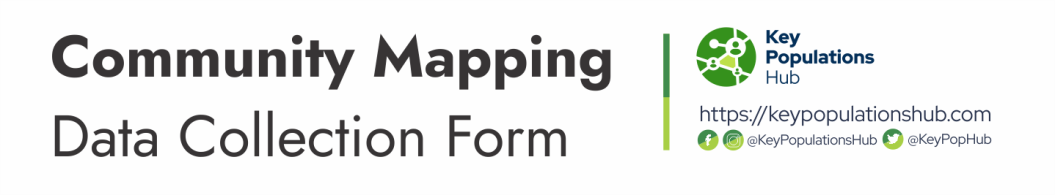 Kindly use the example format in the form below to add your entries.To submit this form, go to https://keypopulationshub.com/community-mapping SNName of Organization/GroupTarget Community (Category)About the organization/groupContact information/Location1.Drug free & Preventive Healthcare OrganizationPeople Who Use/Inject Drugs (PWUID)DAPHO mobilizes a community of people who use, are affected, and/or are vulnerable to drug use to access non-discriminatory health and social services as a component of their Human rights.Email: info@dapho.orgWebsite: dapho.orgAddress/Location: Gombe2.3.4.